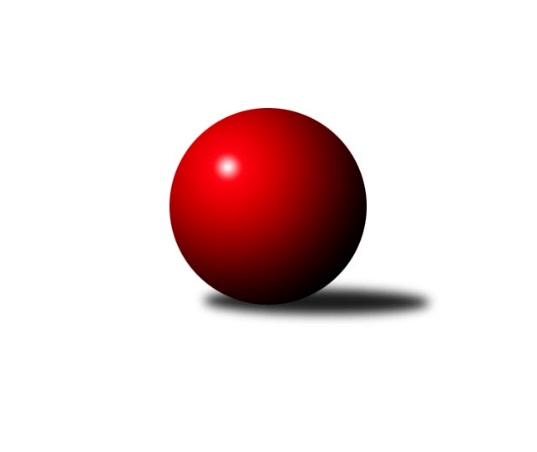 Č.16Ročník 2017/2018	28.4.2024 Krajský přebor OL 2017/2018Statistika 16. kolaTabulka družstev:		družstvo	záp	výh	rem	proh	skore	sety	průměr	body	plné	dorážka	chyby	1.	TJ Horní Benešov ˝C˝	14	9	2	3	68.5 : 43.5 	(93.0 : 75.0)	2526	20	1739	786	37.5	2.	KK Zábřeh  ˝C˝	15	9	2	4	71.5 : 48.5 	(99.5 : 80.5)	2442	20	1726	716	47.3	3.	KK Jiskra Rýmařov ˝B˝	13	9	1	3	71.5 : 32.5 	(98.5 : 57.5)	2520	19	1740	781	38.6	4.	TJ Břidličná ˝A˝	14	7	2	5	62.0 : 50.0 	(94.5 : 73.5)	2538	16	1765	773	39	5.	KK Šumperk ˝C˝	14	7	0	7	57.0 : 55.0 	(79.5 : 88.5)	2434	14	1711	723	48.2	6.	TJ Spartak Přerov	14	7	0	7	53.0 : 59.0 	(77.0 : 91.0)	2444	14	1702	743	43.6	7.	Sokol Přemyslovice ˝B˝	15	7	0	8	60.0 : 60.0 	(89.5 : 90.5)	2479	14	1731	747	45.1	8.	KK Lipník nad Bečvou ˝A˝	15	6	0	9	56.0 : 64.0 	(92.0 : 88.0)	2438	12	1705	733	53.3	9.	SKK Jeseník ˝B˝	14	5	0	9	42.0 : 70.0 	(78.5 : 89.5)	2380	10	1675	705	50.9	10.	TJ Horní Benešov ˝D˝	15	4	2	9	48.5 : 71.5 	(70.0 : 110.0)	2410	10	1717	693	49.6	11.	KS Moravský Beroun	15	4	1	10	42.0 : 78.0 	(76.0 : 104.0)	2462	9	1720	743	49.9Tabulka doma:		družstvo	záp	výh	rem	proh	skore	sety	průměr	body	maximum	minimum	1.	KK Zábřeh  ˝C˝	7	7	0	0	43.5 : 12.5 	(51.5 : 32.5)	2544	14	2600	2503	2.	KK Šumperk ˝C˝	7	6	0	1	38.5 : 17.5 	(45.5 : 38.5)	2480	12	2548	2388	3.	TJ Spartak Přerov	8	6	0	2	38.5 : 25.5 	(48.0 : 48.0)	2588	12	2678	2501	4.	KK Jiskra Rýmařov ˝B˝	6	5	1	0	36.0 : 12.0 	(49.5 : 22.5)	2607	11	2688	2510	5.	TJ Břidličná ˝A˝	7	5	1	1	37.0 : 19.0 	(50.5 : 33.5)	2420	11	2485	2340	6.	TJ Horní Benešov ˝C˝	7	5	0	2	35.5 : 20.5 	(50.5 : 33.5)	2596	10	2756	2498	7.	TJ Horní Benešov ˝D˝	7	4	2	1	35.0 : 21.0 	(42.5 : 41.5)	2546	10	2629	2438	8.	SKK Jeseník ˝B˝	7	5	0	2	31.0 : 25.0 	(48.5 : 35.5)	2481	10	2507	2407	9.	Sokol Přemyslovice ˝B˝	8	5	0	3	36.0 : 28.0 	(48.5 : 47.5)	2510	10	2570	2454	10.	KK Lipník nad Bečvou ˝A˝	8	5	0	3	35.0 : 29.0 	(49.5 : 46.5)	2385	10	2425	2326	11.	KS Moravský Beroun	7	2	1	4	23.0 : 33.0 	(34.0 : 50.0)	2437	5	2556	2346Tabulka venku:		družstvo	záp	výh	rem	proh	skore	sety	průměr	body	maximum	minimum	1.	TJ Horní Benešov ˝C˝	7	4	2	1	33.0 : 23.0 	(42.5 : 41.5)	2516	10	2698	2384	2.	KK Jiskra Rýmařov ˝B˝	7	4	0	3	35.5 : 20.5 	(49.0 : 35.0)	2508	8	2606	2390	3.	KK Zábřeh  ˝C˝	8	2	2	4	28.0 : 36.0 	(48.0 : 48.0)	2427	6	2599	2361	4.	TJ Břidličná ˝A˝	7	2	1	4	25.0 : 31.0 	(44.0 : 40.0)	2558	5	2620	2481	5.	Sokol Přemyslovice ˝B˝	7	2	0	5	24.0 : 32.0 	(41.0 : 43.0)	2474	4	2645	2255	6.	KS Moravský Beroun	8	2	0	6	19.0 : 45.0 	(42.0 : 54.0)	2466	4	2534	2342	7.	TJ Spartak Přerov	6	1	0	5	14.5 : 33.5 	(29.0 : 43.0)	2421	2	2590	2277	8.	KK Lipník nad Bečvou ˝A˝	7	1	0	6	21.0 : 35.0 	(42.5 : 41.5)	2447	2	2527	2339	9.	KK Šumperk ˝C˝	7	1	0	6	18.5 : 37.5 	(34.0 : 50.0)	2428	2	2536	2177	10.	SKK Jeseník ˝B˝	7	0	0	7	11.0 : 45.0 	(30.0 : 54.0)	2366	0	2503	2226	11.	TJ Horní Benešov ˝D˝	8	0	0	8	13.5 : 50.5 	(27.5 : 68.5)	2403	0	2482	2316Tabulka podzimní části:		družstvo	záp	výh	rem	proh	skore	sety	průměr	body	doma	venku	1.	KK Jiskra Rýmařov ˝B˝	10	8	0	2	59.0 : 21.0 	(79.5 : 40.5)	2535	16 	5 	0 	0 	3 	0 	2	2.	TJ Horní Benešov ˝C˝	10	7	1	2	52.5 : 27.5 	(70.0 : 50.0)	2526	15 	3 	0 	2 	4 	1 	0	3.	TJ Břidličná ˝A˝	10	6	2	2	49.0 : 31.0 	(70.5 : 49.5)	2534	14 	5 	1 	0 	1 	1 	2	4.	KK Zábřeh  ˝C˝	10	4	2	4	42.5 : 37.5 	(62.0 : 58.0)	2444	10 	4 	0 	0 	0 	2 	4	5.	Sokol Přemyslovice ˝B˝	10	5	0	5	40.0 : 40.0 	(61.5 : 58.5)	2424	10 	4 	0 	2 	1 	0 	3	6.	KK Šumperk ˝C˝	10	5	0	5	40.0 : 40.0 	(57.0 : 63.0)	2428	10 	4 	0 	0 	1 	0 	5	7.	KK Lipník nad Bečvou ˝A˝	10	5	0	5	39.0 : 41.0 	(64.5 : 55.5)	2413	10 	4 	0 	2 	1 	0 	3	8.	TJ Spartak Přerov	10	4	0	6	35.0 : 45.0 	(50.5 : 69.5)	2420	8 	4 	0 	1 	0 	0 	5	9.	TJ Horní Benešov ˝D˝	10	3	2	5	35.0 : 45.0 	(48.0 : 72.0)	2412	8 	3 	2 	0 	0 	0 	5	10.	SKK Jeseník ˝B˝	10	3	0	7	28.0 : 52.0 	(54.5 : 65.5)	2374	6 	3 	0 	1 	0 	0 	6	11.	KS Moravský Beroun	10	1	1	8	20.0 : 60.0 	(42.0 : 78.0)	2465	3 	1 	1 	3 	0 	0 	5Tabulka jarní části:		družstvo	záp	výh	rem	proh	skore	sety	průměr	body	doma	venku	1.	KK Zábřeh  ˝C˝	5	5	0	0	29.0 : 11.0 	(37.5 : 22.5)	2471	10 	3 	0 	0 	2 	0 	0 	2.	TJ Spartak Přerov	4	3	0	1	18.0 : 14.0 	(26.5 : 21.5)	2591	6 	2 	0 	1 	1 	0 	0 	3.	KS Moravský Beroun	5	3	0	2	22.0 : 18.0 	(34.0 : 26.0)	2447	6 	1 	0 	1 	2 	0 	1 	4.	TJ Horní Benešov ˝C˝	4	2	1	1	16.0 : 16.0 	(23.0 : 25.0)	2563	5 	2 	0 	0 	0 	1 	1 	5.	KK Šumperk ˝C˝	4	2	0	2	17.0 : 15.0 	(22.5 : 25.5)	2478	4 	2 	0 	1 	0 	0 	1 	6.	SKK Jeseník ˝B˝	4	2	0	2	14.0 : 18.0 	(24.0 : 24.0)	2451	4 	2 	0 	1 	0 	0 	1 	7.	Sokol Přemyslovice ˝B˝	5	2	0	3	20.0 : 20.0 	(28.0 : 32.0)	2548	4 	1 	0 	1 	1 	0 	2 	8.	KK Jiskra Rýmařov ˝B˝	3	1	1	1	12.5 : 11.5 	(19.0 : 17.0)	2508	3 	0 	1 	0 	1 	0 	1 	9.	TJ Břidličná ˝A˝	4	1	0	3	13.0 : 19.0 	(24.0 : 24.0)	2512	2 	0 	0 	1 	1 	0 	2 	10.	KK Lipník nad Bečvou ˝A˝	5	1	0	4	17.0 : 23.0 	(27.5 : 32.5)	2462	2 	1 	0 	1 	0 	0 	3 	11.	TJ Horní Benešov ˝D˝	5	1	0	4	13.5 : 26.5 	(22.0 : 38.0)	2449	2 	1 	0 	1 	0 	0 	3 Zisk bodů pro družstvo:		jméno hráče	družstvo	body	zápasy	v %	dílčí body	sety	v %	1.	Lukáš Horňák 	KK Zábřeh  ˝C˝ 	15	/	16	(94%)	27	/	32	(84%)	2.	Petr Hendrych 	KK Lipník nad Bečvou ˝A˝ 	12.5	/	14	(89%)	21.5	/	28	(77%)	3.	Miroslav Ondrouch 	Sokol Přemyslovice ˝B˝ 	12	/	16	(75%)	18.5	/	32	(58%)	4.	Ivo Mrhal ml. ml.	TJ Břidličná ˝A˝ 	11.5	/	15	(77%)	19.5	/	30	(65%)	5.	Martin Mikeska 	KK Jiskra Rýmařov ˝B˝ 	11	/	13	(85%)	19.5	/	26	(75%)	6.	Pavel Košťál 	KK Šumperk ˝C˝ 	11	/	13	(85%)	15.5	/	26	(60%)	7.	Zdeněk Černý 	TJ Horní Benešov ˝C˝ 	11	/	15	(73%)	21	/	30	(70%)	8.	Martin Pěnička 	KK Zábřeh  ˝C˝ 	11	/	16	(69%)	21	/	32	(66%)	9.	Romana Valová 	KK Jiskra Rýmařov ˝B˝ 	10	/	14	(71%)	22.5	/	28	(80%)	10.	Barbora Bártková 	TJ Horní Benešov ˝C˝ 	10	/	15	(67%)	20.5	/	30	(68%)	11.	Ludmila Mederová 	KK Šumperk ˝C˝ 	9.5	/	14	(68%)	17	/	28	(61%)	12.	Richard Štětka 	KK Lipník nad Bečvou ˝A˝ 	9	/	10	(90%)	17	/	20	(85%)	13.	Josef Veselý 	TJ Břidličná ˝A˝ 	9	/	13	(69%)	14.5	/	26	(56%)	14.	Petra Rozsypalová ml. 	SKK Jeseník ˝B˝ 	9	/	15	(60%)	19	/	30	(63%)	15.	Miloslav Petrů 	TJ Horní Benešov ˝C˝ 	9	/	16	(56%)	17.5	/	32	(55%)	16.	Zdeněk Chmela ml. ml.	KS Moravský Beroun  	9	/	16	(56%)	14	/	32	(44%)	17.	Antonín Sochor 	KK Jiskra Rýmařov ˝B˝ 	8	/	8	(100%)	14	/	16	(88%)	18.	Kateřina Petková 	KK Šumperk ˝C˝ 	8	/	8	(100%)	12	/	16	(75%)	19.	Jiří Polášek 	KK Jiskra Rýmařov ˝B˝ 	8	/	10	(80%)	13	/	20	(65%)	20.	Jiří Srovnal 	KK Zábřeh  ˝C˝ 	8	/	11	(73%)	13	/	22	(59%)	21.	Jana Ovčačíková 	KK Jiskra Rýmařov ˝B˝ 	8	/	11	(73%)	12.5	/	22	(57%)	22.	Vilém Berger 	TJ Břidličná ˝A˝ 	8	/	14	(57%)	19.5	/	28	(70%)	23.	Milan Smékal 	Sokol Přemyslovice ˝B˝ 	8	/	14	(57%)	11.5	/	28	(41%)	24.	Zdeněk Kment 	TJ Horní Benešov ˝D˝ 	8	/	15	(53%)	16.5	/	30	(55%)	25.	Jaromír Hendrych st. 	TJ Horní Benešov ˝D˝ 	8	/	15	(53%)	16.5	/	30	(55%)	26.	Zdeněk Fiury st. st.	TJ Břidličná ˝A˝ 	8	/	15	(53%)	16	/	30	(53%)	27.	Jiří Kropáč 	-- volný los -- 	8	/	16	(50%)	15	/	32	(47%)	28.	Zdeňka Habartová 	TJ Horní Benešov ˝C˝ 	7.5	/	13	(58%)	11	/	26	(42%)	29.	Ján Ludrovský 	KK Šumperk ˝C˝ 	7.5	/	14	(54%)	15.5	/	28	(55%)	30.	Jiří Kankovský 	Sokol Přemyslovice ˝B˝ 	7.5	/	16	(47%)	15	/	32	(47%)	31.	Václav Čamek 	KK Zábřeh  ˝C˝ 	7	/	9	(78%)	13.5	/	18	(75%)	32.	Petr Chlachula 	KK Jiskra Rýmařov ˝B˝ 	7	/	10	(70%)	11	/	20	(55%)	33.	Libor Daňa 	TJ Spartak Přerov 	7	/	11	(64%)	14.5	/	22	(66%)	34.	Tomáš Fiury 	TJ Břidličná ˝A˝ 	7	/	12	(58%)	13	/	24	(54%)	35.	Lukáš Vybíral 	Sokol Přemyslovice ˝B˝ 	7	/	13	(54%)	14	/	26	(54%)	36.	Ivo Mrhal st.	KS Moravský Beroun  	7	/	13	(54%)	13	/	26	(50%)	37.	Jan Lenhart 	TJ Spartak Přerov 	7	/	14	(50%)	11	/	28	(39%)	38.	Jan Tögel 	-- volný los -- 	7	/	14	(50%)	11	/	28	(39%)	39.	Leopold Jašek 	-- volný los -- 	7	/	15	(47%)	16	/	30	(53%)	40.	Michael Dostál 	TJ Horní Benešov ˝C˝ 	7	/	15	(47%)	15.5	/	30	(52%)	41.	Michal Davidík 	KK Jiskra Rýmařov ˝B˝ 	6.5	/	9	(72%)	12	/	18	(67%)	42.	Josef Krajzinger 	-- volný los -- 	6	/	9	(67%)	13.5	/	18	(75%)	43.	Michal Blažek 	TJ Horní Benešov ˝D˝ 	6	/	10	(60%)	11	/	20	(55%)	44.	Martin Holas 	TJ Spartak Přerov 	6	/	10	(60%)	10	/	20	(50%)	45.	Zdeněk Fiury ml. ml.	TJ Břidličná ˝A˝ 	6	/	11	(55%)	13	/	22	(59%)	46.	Jiří Kohoutek 	TJ Spartak Přerov 	6	/	13	(46%)	13	/	26	(50%)	47.	Petra Rozsypalová 	SKK Jeseník ˝B˝ 	6	/	16	(38%)	14.5	/	32	(45%)	48.	Jaroslav Koppa 	KK Lipník nad Bečvou ˝A˝ 	5.5	/	7	(79%)	9.5	/	14	(68%)	49.	Miroslav Bodanský 	KK Zábřeh  ˝C˝ 	5.5	/	15	(37%)	9.5	/	30	(32%)	50.	Rostislav Cundrla 	SKK Jeseník ˝B˝ 	5	/	5	(100%)	6	/	10	(60%)	51.	Rostislav Petřík 	TJ Spartak Přerov 	5	/	7	(71%)	11	/	14	(79%)	52.	Karel Kučera 	SKK Jeseník ˝B˝ 	5	/	10	(50%)	12	/	20	(60%)	53.	Eva Zdražilová 	TJ Horní Benešov ˝C˝ 	5	/	10	(50%)	12	/	20	(60%)	54.	Josef Šindler 	TJ Horní Benešov ˝D˝ 	5	/	10	(50%)	7.5	/	20	(38%)	55.	Miroslav Mrkos 	KK Šumperk ˝C˝ 	5	/	12	(42%)	9	/	24	(38%)	56.	Čestmír Řepka 	KS Moravský Beroun  	5	/	12	(42%)	8	/	24	(33%)	57.	Zdeněk Chmela st. st.	KS Moravský Beroun  	5	/	15	(33%)	14	/	30	(47%)	58.	Tomáš Zatloukal 	Sokol Přemyslovice ˝B˝ 	5	/	15	(33%)	10	/	30	(33%)	59.	Alena Machalíčková 	-- volný los -- 	5	/	16	(31%)	11.5	/	32	(36%)	60.	Martin Zavacký 	SKK Jeseník ˝B˝ 	4	/	4	(100%)	8	/	8	(100%)	61.	Radek Hejtman 	-- volný los -- 	4	/	5	(80%)	8	/	10	(80%)	62.	František Všetička 	-- volný los -- 	4	/	7	(57%)	7	/	14	(50%)	63.	Vlastimila Kolářová 	KK Lipník nad Bečvou ˝A˝ 	4	/	9	(44%)	8	/	18	(44%)	64.	Pavla Hendrychová 	TJ Horní Benešov ˝D˝ 	4	/	10	(40%)	5	/	20	(25%)	65.	Tomáš Pěnička 	KK Zábřeh  ˝C˝ 	4	/	11	(36%)	5	/	22	(23%)	66.	Martin Sekanina 	KK Lipník nad Bečvou ˝A˝ 	4	/	12	(33%)	9	/	24	(38%)	67.	Zdeněk Smrža 	TJ Horní Benešov ˝D˝ 	4	/	15	(27%)	9	/	30	(30%)	68.	Michal Symerský 	TJ Spartak Přerov 	3	/	6	(50%)	5	/	12	(42%)	69.	Marek Hampl 	KK Jiskra Rýmařov ˝B˝ 	3	/	7	(43%)	5	/	14	(36%)	70.	Daniel Krchov 	KS Moravský Beroun  	3	/	10	(30%)	11	/	20	(55%)	71.	Jan Semrád 	KK Šumperk ˝C˝ 	3	/	10	(30%)	7	/	20	(35%)	72.	Miroslav Setinský 	SKK Jeseník ˝B˝ 	3	/	11	(27%)	12	/	22	(55%)	73.	Miloslav Krchov 	KS Moravský Beroun  	3	/	11	(27%)	8	/	22	(36%)	74.	Vilém Zeiner 	KK Lipník nad Bečvou ˝A˝ 	3	/	12	(25%)	9	/	24	(38%)	75.	Eva Hradilová 	KK Lipník nad Bečvou ˝A˝ 	3	/	14	(21%)	8.5	/	28	(30%)	76.	Petr Otáhal 	KS Moravský Beroun  	3	/	15	(20%)	12	/	30	(40%)	77.	Olga Ollingerová 	KK Zábřeh  ˝C˝ 	2.5	/	6	(42%)	7	/	12	(58%)	78.	Marek Kankovský 	Sokol Přemyslovice ˝B˝ 	2	/	2	(100%)	4	/	4	(100%)	79.	Petr Kozák 	TJ Horní Benešov ˝C˝ 	2	/	2	(100%)	4	/	4	(100%)	80.	Zdeněk Grulich 	Sokol Přemyslovice ˝B˝ 	2	/	3	(67%)	4	/	6	(67%)	81.	Josef Grulich 	Sokol Přemyslovice ˝B˝ 	2	/	3	(67%)	4	/	6	(67%)	82.	Leoš Řepka ml. 	TJ Břidličná ˝A˝ 	2	/	3	(67%)	4	/	6	(67%)	83.	Jiří Kolář 	KK Lipník nad Bečvou ˝A˝ 	2	/	3	(67%)	3	/	6	(50%)	84.	Michal Rašťák 	TJ Horní Benešov ˝C˝ 	2	/	3	(67%)	3	/	6	(50%)	85.	František Langer 	KK Zábřeh  ˝C˝ 	2	/	4	(50%)	4	/	8	(50%)	86.	Milan Dostál 	TJ Spartak Přerov 	2	/	5	(40%)	5	/	10	(50%)	87.	Libuše Mrázová 	-- volný los -- 	2	/	5	(40%)	3.5	/	10	(35%)	88.	Miroslav Adámek 	KK Šumperk ˝C˝ 	2	/	7	(29%)	8	/	14	(57%)	89.	Václav Pumprla 	TJ Spartak Přerov 	2	/	7	(29%)	5	/	14	(36%)	90.	Radomila Janoudová 	SKK Jeseník ˝B˝ 	2	/	8	(25%)	4	/	16	(25%)	91.	Jaroslav Pěcha 	KK Lipník nad Bečvou ˝A˝ 	2	/	10	(20%)	9	/	20	(45%)	92.	Milan Dvorský 	Sokol Přemyslovice ˝B˝ 	2	/	10	(20%)	7.5	/	20	(38%)	93.	Libor Příhoda 	KK Šumperk ˝C˝ 	2	/	13	(15%)	5.5	/	26	(21%)	94.	Jana Fousková 	SKK Jeseník ˝B˝ 	2	/	14	(14%)	10	/	28	(36%)	95.	Michal Oščádal 	Sokol Přemyslovice ˝B˝ 	1.5	/	3	(50%)	3	/	6	(50%)	96.	Jiří Večeřa 	TJ Břidličná ˝A˝ 	1.5	/	4	(38%)	4	/	8	(50%)	97.	Jiří Okleštěk 	KK Zábřeh  ˝C˝ 	1.5	/	4	(38%)	3	/	8	(38%)	98.	Alena Vrbová 	SKK Jeseník ˝B˝ 	1	/	1	(100%)	2	/	2	(100%)	99.	Ladislav Mandák 	KK Lipník nad Bečvou ˝A˝ 	1	/	1	(100%)	1	/	2	(50%)	100.	Jiří Procházka 	TJ Břidličná ˝A˝ 	1	/	1	(100%)	1	/	2	(50%)	101.	Zdeněk Janoud 	SKK Jeseník ˝B˝ 	1	/	2	(50%)	3	/	4	(75%)	102.	Lubomír Složil 	KK Zábřeh  ˝C˝ 	1	/	2	(50%)	2	/	4	(50%)	103.	Katka Moravcová 	SKK Jeseník ˝B˝ 	1	/	2	(50%)	1	/	4	(25%)	104.	Zdeněk Žanda 	TJ Horní Benešov ˝D˝ 	1	/	3	(33%)	3.5	/	6	(58%)	105.	Luboš Brouček 	SKK Jeseník ˝B˝ 	1	/	3	(33%)	2	/	6	(33%)	106.	Hana Kropáčová 	-- volný los -- 	1	/	3	(33%)	2	/	6	(33%)	107.	Milan Vymazal 	KK Šumperk ˝C˝ 	1	/	4	(25%)	4	/	8	(50%)	108.	Jiří Divila st. 	TJ Spartak Přerov 	1	/	4	(25%)	3	/	8	(38%)	109.	Tomáš Zbořil 	TJ Horní Benešov ˝D˝ 	1	/	8	(13%)	3	/	16	(19%)	110.	Viktor Bartošík 	TJ Spartak Přerov 	1	/	10	(10%)	3.5	/	20	(18%)	111.	Leoš Řepka 	TJ Břidličná ˝A˝ 	0	/	1	(0%)	1	/	2	(50%)	112.	Petr Hájek 	Sokol Přemyslovice ˝B˝ 	0	/	1	(0%)	1	/	2	(50%)	113.	Pavel Veselka 	TJ Břidličná ˝A˝ 	0	/	1	(0%)	0	/	2	(0%)	114.	Jiří Hradílek 	TJ Spartak Přerov 	0	/	1	(0%)	0	/	2	(0%)	115.	Miloslav Kovář 	SKK Jeseník ˝B˝ 	0	/	1	(0%)	0	/	2	(0%)	116.	Jana Kulhánková 	KK Lipník nad Bečvou ˝A˝ 	0	/	1	(0%)	0	/	2	(0%)	117.	Erich Retek 	KS Moravský Beroun  	0	/	2	(0%)	1	/	4	(25%)	118.	Anna Dosedělová 	TJ Břidličná ˝A˝ 	0	/	2	(0%)	1	/	4	(25%)	119.	Petr Rozsypal 	SKK Jeseník ˝B˝ 	0	/	2	(0%)	1	/	4	(25%)	120.	Miroslav Machalíček 	-- volný los -- 	0	/	2	(0%)	1	/	4	(25%)	121.	Jaroslav Zelinka 	TJ Břidličná ˝A˝ 	0	/	2	(0%)	0	/	4	(0%)	122.	Michal Mainuš 	KK Lipník nad Bečvou ˝A˝ 	0	/	3	(0%)	2.5	/	6	(42%)	123.	Michal Ihnát 	KK Jiskra Rýmařov ˝B˝ 	0	/	4	(0%)	1	/	8	(13%)	124.	Hana Pethsová 	TJ Horní Benešov ˝C˝ 	0	/	5	(0%)	1.5	/	10	(15%)	125.	Zbyněk Tesař 	TJ Horní Benešov ˝D˝ 	0	/	5	(0%)	1	/	10	(10%)Průměry na kuželnách:		kuželna	průměr	plné	dorážka	chyby	výkon na hráče	1.	TJ Spartak Přerov, 1-6	2566	1783	783	44.3	(427.7)	2.	KK Jiskra Rýmařov, 1-4	2547	1768	778	42.4	(424.6)	3.	 Horní Benešov, 1-4	2536	1753	782	44.5	(422.7)	4.	KK Zábřeh, 1-4	2511	1749	762	47.9	(418.6)	5.	HKK Olomouc, 1-8	2489	1747	741	45.1	(414.8)	6.	Sokol Přemyslovice, 1-4	2488	1745	742	46.1	(414.7)	7.	SKK Jeseník, 1-4	2458	1714	744	41.8	(409.8)	8.	KS Moravský Beroun, 1-2	2457	1702	755	49.5	(409.6)	9.	KK Šumperk, 1-4	2445	1717	728	48.6	(407.7)	10.	TJ Kovohutě Břidličná, 1-2	2379	1659	720	42.1	(396.5)	11.	KK Lipník nad Bečvou, 1-2	2371	1661	710	53.3	(395.3)Nejlepší výkony na kuželnách:TJ Spartak Přerov, 1-6TJ Horní Benešov ˝C˝	2698	7. kolo	Libor Daňa 	TJ Spartak Přerov	478	16. koloTJ Spartak Přerov	2678	16. kolo	Tomáš Zatloukal 	Sokol Přemyslovice ˝B˝	476	12. koloSokol Přemyslovice ˝B˝	2645	12. kolo	Zdeněk Černý 	TJ Horní Benešov ˝C˝	475	7. koloTJ Spartak Přerov	2641	7. kolo	Martin Holas 	TJ Spartak Přerov	474	5. koloTJ Spartak Přerov	2623	11. kolo	Ivo Mrhal ml. ml.	TJ Břidličná ˝A˝	473	16. koloTJ Břidličná ˝A˝	2607	16. kolo	Rostislav Petřík 	TJ Spartak Přerov	470	3. koloTJ Spartak Přerov	2594	12. kolo	Pavel Košťál 	KK Šumperk ˝C˝	470	5. koloTJ Spartak Přerov	2591	5. kolo	Jiří Divila st. 	TJ Spartak Přerov	470	16. koloTJ Spartak Přerov	2562	1. kolo	Milan Dostál 	TJ Spartak Přerov	467	11. koloKS Moravský Beroun 	2527	11. kolo	Rostislav Petřík 	TJ Spartak Přerov	465	5. koloKK Jiskra Rýmařov, 1-4KK Jiskra Rýmařov ˝B˝	2688	8. kolo	Antonín Sochor 	KK Jiskra Rýmařov ˝B˝	499	4. koloKK Jiskra Rýmařov ˝B˝	2686	9. kolo	Zdeněk Fiury ml. ml.	TJ Břidličná ˝A˝	481	9. koloKK Jiskra Rýmařov ˝B˝	2662	10. kolo	Rostislav Cundrla 	SKK Jeseník ˝B˝	480	8. koloKK Jiskra Rýmařov ˝B˝	2637	4. kolo	Antonín Sochor 	KK Jiskra Rýmařov ˝B˝	475	10. koloKK Jiskra Rýmařov ˝B˝	2627	15. kolo	Romana Valová 	KK Jiskra Rýmařov ˝B˝	473	10. koloTJ Horní Benešov ˝C˝	2597	13. kolo	Romana Valová 	KK Jiskra Rýmařov ˝B˝	471	8. koloTJ Břidličná ˝A˝	2567	9. kolo	Martin Mikeska 	KK Jiskra Rýmařov ˝B˝	470	13. koloKK Jiskra Rýmařov ˝B˝	2561	6. kolo	Romana Valová 	KK Jiskra Rýmařov ˝B˝	469	9. koloKK Jiskra Rýmařov ˝B˝	2560	13. kolo	Josef Šindler 	TJ Horní Benešov ˝D˝	468	6. koloKK Jiskra Rýmařov ˝B˝	2510	2. kolo	Michal Davidík 	KK Jiskra Rýmařov ˝B˝	467	15. kolo Horní Benešov, 1-4TJ Horní Benešov ˝C˝	2756	14. kolo	Lukáš Horňák 	KK Zábřeh  ˝C˝	510	10. koloTJ Horní Benešov ˝C˝	2654	8. kolo	Zdeněk Fiury ml. ml.	TJ Břidličná ˝A˝	500	7. koloTJ Horní Benešov ˝C˝	2648	11. kolo	Miloslav Petrů 	TJ Horní Benešov ˝C˝	489	14. koloTJ Horní Benešov ˝D˝	2629	7. kolo	Michal Davidík 	KK Jiskra Rýmařov ˝B˝	486	1. koloTJ Břidličná ˝A˝	2620	7. kolo	Barbora Bártková 	TJ Horní Benešov ˝C˝	481	8. koloTJ Horní Benešov ˝D˝	2609	15. kolo	Ján Ludrovský 	KK Šumperk ˝C˝	479	3. koloSokol Přemyslovice ˝B˝	2608	15. kolo	Josef Šindler 	TJ Horní Benešov ˝D˝	478	7. koloKK Jiskra Rýmařov ˝B˝	2606	1. kolo	Zdeněk Kment 	TJ Horní Benešov ˝D˝	478	10. koloTJ Horní Benešov ˝D˝	2602	10. kolo	Barbora Bártková 	TJ Horní Benešov ˝C˝	473	14. koloKK Zábřeh  ˝C˝	2599	10. kolo	Marek Kankovský 	Sokol Přemyslovice ˝B˝	473	15. koloKK Zábřeh, 1-4KK Zábřeh  ˝C˝	2600	11. kolo	Lukáš Horňák 	KK Zábřeh  ˝C˝	481	14. koloKK Zábřeh  ˝C˝	2599	14. kolo	Martin Pěnička 	KK Zábřeh  ˝C˝	473	11. koloKK Zábřeh  ˝C˝	2590	5. kolo	Václav Čamek 	KK Zábřeh  ˝C˝	471	5. koloKK Jiskra Rýmařov ˝B˝	2575	14. kolo	Romana Valová 	KK Jiskra Rýmařov ˝B˝	465	14. koloKK Zábřeh  ˝C˝	2533	16. kolo	Lukáš Horňák 	KK Zábřeh  ˝C˝	461	1. koloKK Zábřeh  ˝C˝	2530	8. kolo	Jaroslav Pěcha 	KK Lipník nad Bečvou ˝A˝	460	1. koloKK Zábřeh  ˝C˝	2522	3. kolo	Lukáš Horňák 	KK Zábřeh  ˝C˝	456	11. koloKK Zábřeh  ˝C˝	2521	1. kolo	Lukáš Horňák 	KK Zábřeh  ˝C˝	456	5. kolo-- volný los --	2507	5. kolo	Martin Pěnička 	KK Zábřeh  ˝C˝	454	14. koloKK Zábřeh  ˝C˝	2503	12. kolo	Kateřina Petková 	KK Šumperk ˝C˝	454	16. koloHKK Olomouc, 1-8-- volný los --	2570	4. kolo	Michael Dostál 	TJ Horní Benešov ˝C˝	465	4. koloSKK Jeseník ˝B˝	2565	15. kolo	Richard Štětka 	KK Lipník nad Bečvou ˝A˝	461	11. kolo-- volný los --	2533	11. kolo	Radek Hejtman 	-- volný los --	459	15. kolo-- volný los --	2514	15. kolo	Josef Krajzinger 	-- volný los --	459	11. kolo-- volný los --	2513	6. kolo	Zdeněk Janoud 	SKK Jeseník ˝B˝	458	15. kolo-- volný los --	2510	14. kolo	Martin Zavacký 	SKK Jeseník ˝B˝	457	15. koloKK Šumperk ˝C˝	2509	14. kolo	Petra Rozsypalová ml. 	SKK Jeseník ˝B˝	452	15. koloTJ Horní Benešov ˝C˝	2507	4. kolo	Jan Semrád 	KK Šumperk ˝C˝	452	14. kolo-- volný los --	2503	12. kolo	Leopold Jašek 	-- volný los --	447	4. kolo-- volný los --	2477	8. kolo	Alena Machalíčková 	-- volný los --	447	4. koloSokol Přemyslovice, 1-4Sokol Přemyslovice ˝B˝	2570	10. kolo	Miroslav Ondrouch 	Sokol Přemyslovice ˝B˝	465	16. koloKK Jiskra Rýmařov ˝B˝	2544	5. kolo	Petr Kozák 	TJ Horní Benešov ˝C˝	462	9. koloKS Moravský Beroun 	2534	13. kolo	Zdeněk Černý 	TJ Horní Benešov ˝C˝	461	9. koloSokol Přemyslovice ˝B˝	2531	3. kolo	Zdeněk Chmela ml. ml.	KS Moravský Beroun 	458	13. koloTJ Horní Benešov ˝C˝	2530	9. kolo	Miroslav Ondrouch 	Sokol Přemyslovice ˝B˝	454	3. koloSokol Přemyslovice ˝B˝	2518	5. kolo	Josef Grulich 	Sokol Přemyslovice ˝B˝	451	2. koloSokol Přemyslovice ˝B˝	2518	2. kolo	Zdeněk Grulich 	Sokol Přemyslovice ˝B˝	450	7. koloSokol Přemyslovice ˝B˝	2504	7. kolo	Petr Hendrych 	KK Lipník nad Bečvou ˝A˝	450	16. koloSokol Přemyslovice ˝B˝	2499	9. kolo	Miroslav Ondrouch 	Sokol Přemyslovice ˝B˝	445	9. koloSokol Přemyslovice ˝B˝	2488	16. kolo	Milan Smékal 	Sokol Přemyslovice ˝B˝	444	7. koloSKK Jeseník, 1-4KS Moravský Beroun 	2512	12. kolo	Zdeněk Kment 	TJ Horní Benešov ˝D˝	459	16. koloSKK Jeseník ˝B˝	2507	14. kolo	Zdeněk Černý 	TJ Horní Benešov ˝C˝	454	5. koloSKK Jeseník ˝B˝	2502	9. kolo	Rostislav Cundrla 	SKK Jeseník ˝B˝	450	12. koloSKK Jeseník ˝B˝	2501	1. kolo	Leopold Jašek 	-- volný los --	450	3. koloSKK Jeseník ˝B˝	2498	7. kolo	Martin Zavacký 	SKK Jeseník ˝B˝	445	9. koloSKK Jeseník ˝B˝	2492	16. kolo	Miroslav Setinský 	SKK Jeseník ˝B˝	445	5. koloTJ Horní Benešov ˝C˝	2482	5. kolo	Libor Daňa 	TJ Spartak Přerov	441	9. koloSokol Přemyslovice ˝B˝	2468	14. kolo	Petra Rozsypalová ml. 	SKK Jeseník ˝B˝	440	7. koloSKK Jeseník ˝B˝	2466	3. kolo	Karel Kučera 	SKK Jeseník ˝B˝	437	16. koloSKK Jeseník ˝B˝	2457	5. kolo	Miroslav Ondrouch 	Sokol Přemyslovice ˝B˝	437	14. koloKS Moravský Beroun, 1-2TJ Břidličná ˝A˝	2571	5. kolo	Tomáš Fiury 	TJ Břidličná ˝A˝	484	5. koloKS Moravský Beroun 	2556	10. kolo	Zdeněk Grulich 	Sokol Přemyslovice ˝B˝	463	1. koloKK Lipník nad Bečvou ˝A˝	2527	3. kolo	Rostislav Cundrla 	SKK Jeseník ˝B˝	459	10. koloSokol Přemyslovice ˝B˝	2519	1. kolo	Zdeněk Chmela ml. ml.	KS Moravský Beroun 	459	9. koloSKK Jeseník ˝B˝	2503	10. kolo	Jiří Kropáč 	-- volný los --	455	7. koloKS Moravský Beroun 	2499	7. kolo	Richard Štětka 	KK Lipník nad Bečvou ˝A˝	451	3. kolo-- volný los --	2465	7. kolo	Zdeněk Chmela st. st.	KS Moravský Beroun 	449	3. koloKS Moravský Beroun 	2450	14. kolo	Lukáš Horňák 	KK Zábřeh  ˝C˝	447	9. koloKS Moravský Beroun 	2446	9. kolo	Petr Otáhal 	KS Moravský Beroun 	446	10. koloKS Moravský Beroun 	2441	1. kolo	Zdeněk Chmela ml. ml.	KS Moravský Beroun 	443	16. koloKK Šumperk, 1-4KK Šumperk ˝C˝	2548	15. kolo	Kateřina Petková 	KK Šumperk ˝C˝	471	15. koloKK Šumperk ˝C˝	2543	11. kolo	Kateřina Petková 	KK Šumperk ˝C˝	471	12. koloTJ Břidličná ˝A˝	2519	12. kolo	Antonín Sochor 	KK Jiskra Rýmařov ˝B˝	460	11. koloKK Jiskra Rýmařov ˝B˝	2504	11. kolo	Ludmila Mederová 	KK Šumperk ˝C˝	454	8. koloKK Šumperk ˝C˝	2493	8. kolo	Pavel Košťál 	KK Šumperk ˝C˝	454	11. koloKK Šumperk ˝C˝	2490	6. kolo	Ludmila Mederová 	KK Šumperk ˝C˝	442	11. koloKK Šumperk ˝C˝	2459	12. kolo	Zdeněk Fiury ml. ml.	TJ Břidličná ˝A˝	440	12. koloKS Moravský Beroun 	2454	6. kolo	Kateřina Petková 	KK Šumperk ˝C˝	439	11. koloKK Šumperk ˝C˝	2438	13. kolo	Petr Otáhal 	KS Moravský Beroun 	439	6. koloSKK Jeseník ˝B˝	2433	13. kolo	Pavel Košťál 	KK Šumperk ˝C˝	437	12. koloTJ Kovohutě Břidličná, 1-2TJ Břidličná ˝A˝	2485	4. kolo	Zdeněk Fiury ml. ml.	TJ Břidličná ˝A˝	462	2. koloTJ Břidličná ˝A˝	2475	13. kolo	Zdeněk Fiury ml. ml.	TJ Břidličná ˝A˝	441	11. koloTJ Břidličná ˝A˝	2463	11. kolo	Leoš Řepka ml. 	TJ Břidličná ˝A˝	440	6. koloTJ Břidličná ˝A˝	2428	6. kolo	Leoš Řepka ml. 	TJ Břidličná ˝A˝	436	13. koloTJ Břidličná ˝A˝	2412	10. kolo	Ivo Mrhal ml. ml.	TJ Břidličná ˝A˝	435	8. koloTJ Břidličná ˝A˝	2412	2. kolo	Josef Veselý 	TJ Břidličná ˝A˝	435	4. koloKK Zábřeh  ˝C˝	2411	15. kolo	Rostislav Cundrla 	SKK Jeseník ˝B˝	434	11. koloTJ Břidličná ˝A˝	2398	8. kolo	Martin Holas 	TJ Spartak Přerov	432	4. koloTJ Horní Benešov ˝C˝	2384	2. kolo	Barbora Bártková 	TJ Horní Benešov ˝C˝	431	2. koloKK Šumperk ˝C˝	2367	10. kolo	Martin Pěnička 	KK Zábřeh  ˝C˝	430	15. koloKK Lipník nad Bečvou, 1-2TJ Horní Benešov ˝C˝	2494	10. kolo	Zdeněk Černý 	TJ Horní Benešov ˝C˝	457	10. koloKK Jiskra Rýmařov ˝B˝	2475	7. kolo	Martin Pěnička 	KK Zábřeh  ˝C˝	454	13. koloKK Zábřeh  ˝C˝	2457	13. kolo	Petr Hendrych 	KK Lipník nad Bečvou ˝A˝	440	4. koloKK Lipník nad Bečvou ˝A˝	2425	15. kolo	Jiří Kankovský 	Sokol Přemyslovice ˝B˝	440	4. koloKK Lipník nad Bečvou ˝A˝	2417	10. kolo	Richard Štětka 	KK Lipník nad Bečvou ˝A˝	437	10. koloKK Lipník nad Bečvou ˝A˝	2414	4. kolo	Jaroslav Koppa 	KK Lipník nad Bečvou ˝A˝	436	4. koloKK Lipník nad Bečvou ˝A˝	2398	2. kolo	Barbora Bártková 	TJ Horní Benešov ˝C˝	435	10. koloKK Lipník nad Bečvou ˝A˝	2395	13. kolo	Richard Štětka 	KK Lipník nad Bečvou ˝A˝	434	2. koloSokol Přemyslovice ˝B˝	2388	4. kolo	Petr Hendrych 	KK Lipník nad Bečvou ˝A˝	432	10. koloKK Lipník nad Bečvou ˝A˝	2380	9. kolo	Vilém Zeiner 	KK Lipník nad Bečvou ˝A˝	430	15. koloČetnost výsledků:	8.0 : 0.0	1x	7.5 : 0.5	1x	7.0 : 1.0	18x	6.5 : 1.5	2x	6.0 : 2.0	25x	5.5 : 2.5	5x	5.0 : 3.0	17x	4.0 : 4.0	5x	3.0 : 5.0	5x	2.0 : 6.0	11x	1.0 : 7.0	5x	0.0 : 8.0	1x